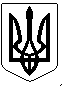 УКРАЇНАПОГРЕБИЩЕНСЬКИЙ МІСЬКИЙ ГОЛОВАВІННИЦЬКОГО РАЙОНУ  ВІННИЦЬКОЇ ОБЛАСТІ	РОЗПОРЯДЖЕННЯ 23 грудня   2021 року               м. Погребище                             № 232Про скликання засідання виконавчого комітетуПогребищенської міської радиКеруючись статтею 53, частиною 8 статті 59 Закону України «Про місцеве самоврядування в Україні»,  пунктом  2.3 Положення про виконавчий комітет Погребищенської міської ради, затвердженого рішенням 8 сесії  Погребищенської міської ради  8 скликання  від 08 квітня 2021 року № 5-8-8/446 ЗОБОВ’ЯЗУЮ: 1.Скликати  засідання  виконавчого  комітету Погребищенської  міської ради  13 січня  2022  року о 10.00 годині  в приміщенні  Погребищенської міської ради за адресою: м. Погребище,  вул. Б.Хмельницького, 110 (велика зала для засідань).2. Внести на розгляд  виконавчого комітету Погребищенської міської ради  питання згідно з переліком, що додається.3. Контроль за виконанням цього розпорядження покласти на керуючого справами (секретаря) виконавчого комітету Погребищенської міської ради Фроєско Л.М.Погребищенський міський голова                            Сергій ВОЛИНСЬКИЙ                                                                                       Додаток                                                                 до розпорядження Погребищенського                                                                міського голови                                                                від  23  грудня  2021 року № 232Перелік питань, що вноситимуться на розгляд  виконавчого комітету Погребищенської міської ради13 січня 2022 року1. Про відзначення в Погребищенській міській територіальній громаді Дня Соборності України.    Доповідає: Гордійчук Ігор Петрович – заступник міського голови.2. Про організацію та стан роботи зі зверненнями громадян і запитами на публічну інформацію в Погребищенській міській раді у 2021 році.   Доповідає: Ярмолюк Наталія Дмитрівна – виконуюча обов’язки начальника загального відділу Погребищенської міської ради.3. Про план роботи з персоналом у виконавчих органах  Погребищенської міської  ради  на 2022 рік.    Доповідає: Шлапак Оксана Леонідівна – завідувач сектору з питань персоналу Погребищенської міської ради.4. Про проєкт рішення міської ради «Про  затвердження Порядку формування кадрового резерву у виконавчих органах Погребищенської міської ради».Доповідає: Шлапак Оксана Леонідівна – завідувач сектору з питань персоналу Погребищенської міської ради.5. Про забезпечення надання адміністративних послуг органів виконавчої влади через  Центр надання адміністративних послуг Погребищенської міської ради.    Доповідає: Заморока Людмила Миколаївна - начальник відділу надання адміністративних послуг та державної реєстрації Погребищенської міської ради.6. Про проект рішення міської ради «Про внесення змін до рішення 8 сесії Погребищенської міської ради 8 скликання від 08 квітня 2021 року № 131-8-8/572».    Доповідає: Заморока Людмила Миколаївна - начальник відділу надання адміністративних послуг та державної реєстрації Погребищенської міської ради.7. Про надання дозволу на встановлення пам’ятного знаку на єврейському кладовищі в селі Новофастів Вінницького району Вінницької області.     Доповідає: Коріненко Володимир Васильович - начальник управління з питань житлово-комунального господарства, побутового, торговельного обслуговування, транспорту і зв’язку, управління комунальною власністю, містобудування та архітектури – головний архітектор Погребищенської міської ради.8. Про надання дозволу на встановлення пам’ятного знаку  на єврейському кладовищі в селі Дзюньків Вінницького району Вінницької області.    Доповідає: Коріненко Володимир Васильович - начальник управління з питань житлово-комунального господарства, побутового, торговельного обслуговування, транспорту і зв’язку, управління комунальною власністю, містобудування та архітектури – головний архітектор Погребищенської міської ради.9. Про надання дозволу на встановлення пам’ятного знаку на  єврейському кладовищі в селі Спичинці Вінницького району Вінницької області.    Доповідає: Коріненко Володимир Васильович - начальник управління з питань житлово-комунального господарства, побутового, торговельного обслуговування, транспорту і зв’язку, управління комунальною власністю, містобудування та архітектури – головний архітектор Погребищенської міської ради.10. Про надання дозволу на встановлення пам’ятного знаку на єврейському кладовищі в селі Плисків Вінницького району Вінницької області.    Доповідає: Коріненко Володимир Васильович - начальник управління з питань житлово-комунального господарства, побутового, торговельного обслуговування, транспорту і зв’язку, управління комунальною власністю, містобудування та архітектури – головний архітектор Погребищенської міської ради.11. Про надання дозволу на встановлення пам’ятного знаку на  єврейському кладовищі в місті Погребище Вінницького району Вінницької області.    Доповідає: Коріненко Володимир Васильович - начальник управління з питань житлово-комунального господарства, побутового, торговельного обслуговування, транспорту і зв’язку, управління комунальною власністю, містобудування та архітектури – головний архітектор Погребищенської міської ради.12. Про розроблення проектно-кошторисної документації по об’єкту: «Благоустрій прибережної зони річки В’ятка в селі Морозівка Вінницького району Вінницької області».    Доповідає: Коріненко Володимир Васильович - начальник управління з питань житлово-комунального господарства, побутового, торговельного обслуговування, транспорту і зв’язку, управління комунальною власністю, містобудування та архітектури – головний архітектор Погребищенської міської ради.13. Про затвердження актів постійної комісії з питань виявлення та упорядкування безхазяйного майна (житловий фонд, будівлі, споруди), об»єктів соціальної інфраструктури, що не мають балансоутримувачів та власників, і відумерлої спадщини Погребищенсбкої міської ради від 20 грудня 2021 року №1, №2, №3, №4, №5 на території Сніжнянського старостинського округу.        Доповідає: Коріненко Володимир Васильович - начальник управління з питань житлово-комунального господарства, побутового, торговельного обслуговування, транспорту і зв’язку, управління комунальною власністю, містобудування та архітектури – головний архітектор Погребищенської міської ради.14.  Про проект рішення Погребищенської міської ради «Про затвердження Програми фінансової підтримки комунальних підприємств Погребищенської міської територіальної громади на 2022-2023 роки».    Доповідає: Коріненко Володимир Васильович - начальник управління з питань житлово-комунального господарства, побутового, торговельного обслуговування, транспорту і зв’язку, управління комунальною власністю, містобудування та архітектури – головний архітектор Погребищенської міської ради.15. Про постановку на квартирний облік особи з числа дітей, позбавлених батьківського піклування.    Доповідає: Коріненко Володимир Васильович - начальник управління з питань житлово-комунального господарства, побутового, торговельного обслуговування, транспорту і зв’язку, управління комунальною власністю, містобудування та архітектури – головний архітектор Погребищенської міської ради.16. Про постановку на квартирний облік дитини, позбавленої батьківського піклування.                                                                                          Доповідає: Коріненко Володимир Васильович - начальник управління з питань житлово-комунального господарства, побутового, торговельного обслуговування, транспорту і зв’язку, управління комунальною власністю, містобудування та архітектури – головний архітектор Погребищенської міської ради.17. Про надання дозволу на розроблення проектно-кошторисної  документації на реконструкцію магазину по вул. Б.Хмельницького, 107 в місті  Погребище Вінницького району Вінницької області. Доповідає: Коріненко Володимир Васильович - начальник управління з питань житлово-комунального господарства, побутового, торговельного обслуговування, транспорту і зв’язку, управління комунальною власністю, містобудування та архітектури – головний архітектор Погребищенської міської ради.18. Про затвердження висновку комісії з питань захисту прав дитини про визначення способу участі батька у вихованні дитини.    Доповідає: Мединська Олеся Володимирівна – начальник служби у справах дітей Погребищенської міської ради.19. Про визначення місця проживання дитини.    Доповідає: Мединська Олеся Володимирівна – начальник служби у справах дітей Погребищенської міської ради.20. Про затвердження висновку комісії з питань захисту прав дитини про відібрання малолітньої дитини ХХХ, ХХХ р. н., від матері без позбавлення її батьківських прав.    Доповідає: Мединська Олеся Володимирівна – начальник служби у справах дітей Погребищенської міської ради.21. Про затвердження висновку комісії з питань захисту прав дитини про відібрання малолітньої дитини  ХХХ, ХХХ р. н., від матері без позбавлення її батьківських прав.    Доповідає: Мединська Олеся Володимирівна – начальник служби у справах дітей Погребищенської міської ради.22. Про затвердження висновку комісії з питань захисту прав дитини про відібрання малолітньої дитини ХХХ , ХХХ  р. н., від матері без позбавлення її батьківських прав.    Доповідає: Мединська Олеся Володимирівна – начальник служби у справах дітей Погребищенської міської ради.23. Про затвердження висновку комісії з питань захисту прав дитини про відібрання малолітньої дитини  ХХХ, ХХХ р. н., від матері без позбавлення її батьківських прав.    Доповідає: Мединська Олеся Володимирівна – начальник служби у справах дітей Погребищенської міської ради.24.  Про затвердження висновку опікунської ради виконавчого комітету Погребищенської міської ради.     Доповідає: Семчук Лариса Юріївна – директор КУ «Центр соціальних служб» Погребищенської міської ради.25. Про повідомну реєстрацію колективного договору.    Доповідає: Ткачук Василь Васильович – начальник управління соціального захисту населення Погребищенської міської ради.26. Про порушення клопотання про присвоєння  почесного звання  «Мати-героїня».    Доповідає: Ткачук Василь Васильович – начальник управління соціального захисту населення Погребищенської міської ради.27. Про створення комісії з обстеження та призначення компенсації фізичним особам, які надають соціальні послуги.    Доповідає: Ткачук Василь Васильович – начальник управління соціального захисту населення Погребищенської міської ради.28. Про створення комісії для визначення категорії осіб, які можуть звільнитись від плати за соціальне обслуговування (надання соціальних послуг).    Доповідає: Ткачук Василь Васильович – начальник управління соціального захисту населення Погребищенської міської ради.29. Про надання дозволу на порізку дерев.    Доповідає: Мельничук Дмитро Миколайович - начальник відділу регулювання земельних відносин, охорони навколишнього природнього середовища Погребищенської міської ради.30. Про надання дозволу на порізку дерев.    Доповідає: Мельничук Дмитро Миколайович - начальник відділу регулювання земельних відносин, охорони навколишнього природнього середовища Погребищенської міської ради.31. Про надання дозволу на порізку дерев.    Доповідає: Мельничук Дмитро Миколайович - начальник відділу регулювання земельних відносин, охорони навколишнього природнього середовища Погребищенської міської ради.32. Про надання дозволу на порізку дерев.    Доповідає: Мельничук Дмитро Миколайович - начальник відділу регулювання земельних відносин, охорони навколишнього природнього середовища Погребищенської міської ради.33. Про надання дозволу на порізку дерев.    Доповідає: Мельничук Дмитро Миколайович - начальник відділу регулювання земельних відносин, охорони навколишнього природнього середовища Погребищенської міської ради.34. Про надання дозволу на порізку дерев.    Доповідає: Мельничук Дмитро Миколайович - начальник відділу регулювання земельних відносин, охорони навколишнього природнього середовища Погребищенської міської ради.35. Про проект рішення міської ради «Про внесення змін та затвердження в новій редакції Плану діяльності Погребищенської міської ради з підготовки регуляторних актів на 2022 рік, затвердженого рішенням міської ради від 25.11.2021 № 134-19-8/1852 «Про план діяльності Погребищенської міської ради з підготовки регуляторних актів на 2022 рік».    Доповідає: Лабенко Євген Миколайович – начальник відділу економічного розвитку, інвестицій, стратегічного планування міської ради.36. Про порядок фінансування видатків бюджету Погребищенської міської територіальної громади.Доповідає: Недошовенко Олександр Володимирович – начальник фінансового управління Погребищенської міської ради.37. Про проект рішення Погребищенської міської ради «Про затвердження переліку об’єктів та видів робіт, де можуть відбувати стягнення порушники, яким за постановою суду накладено адміністративне стягнення  у вигляді суспільно корисних робіт в 2022 році».    Доповідає: Скарбовійчук Сергій Миколайович – начальник відділу з питань оборонної роботи, цивільного захисту та взаємодії з правоохоронними органами.38. Про проект рішення Погребищенської міської ради «Про затвердження переліку об’єктів та видів робіт, де будуть відбувати кримінальне покарання засуджені за вироком, ухвалою суду до громадських робіт в 2022 році».    Доповідає: Скарбовійчук Сергій Миколайович – начальник відділу з питань оборонної роботи, цивільного захисту та взаємодії з правоохоронними органами.39.  Про проект рішення Погребищенської міської ради «Про затвердження переліку об’єктів та видів робіт, де можуть відбувати стягнення порушники, яким за постановою суду накладено адміністративне стягнення у вигляді громадських робіт в 2022 році.    Доповідає: Скарбовійчук Сергій Миколайович – начальник відділу з питань оборонної роботи, цивільного захисту та взаємодії з правоохоронними органами.Керуючий справами  (секретар) виконавчого комітету Погребищенськоїміської  ради                                                                              Леся  ФРОЄСКО             